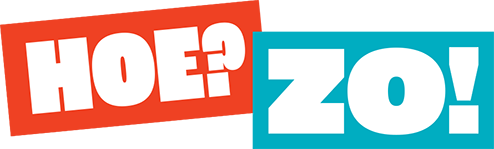 Socials bij posterbeeldenBij gebruik van beelden zonder internetadres onderin, vermeld de url vanhoenaarzo.nl in je tekst.Teksten zijn te gebruiken voor LinkedIn, Twitter, Facebook en Instagram.Poster 1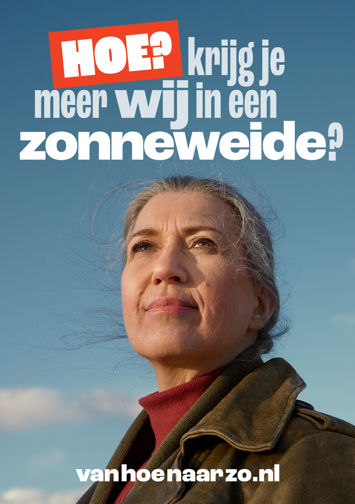 Poster 2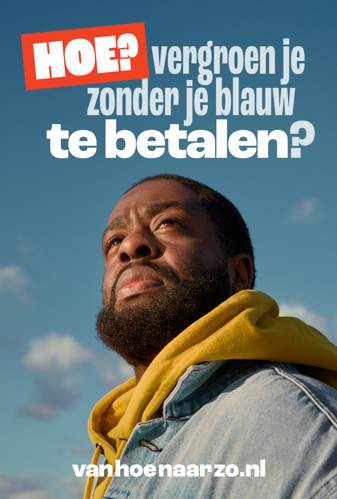 Poster 3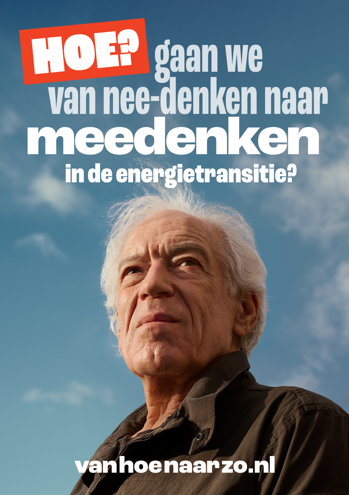 Poster 4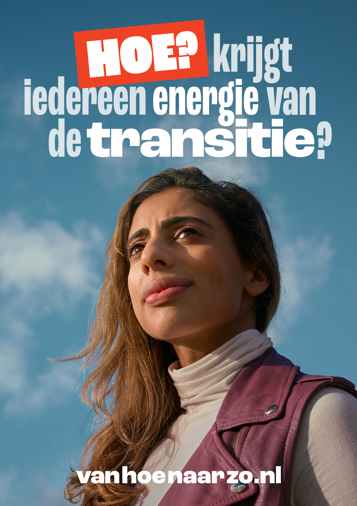 Poster 5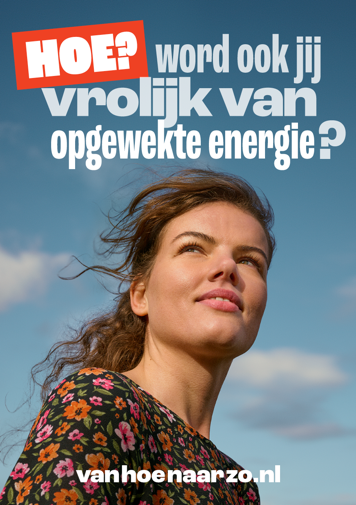 Poster 6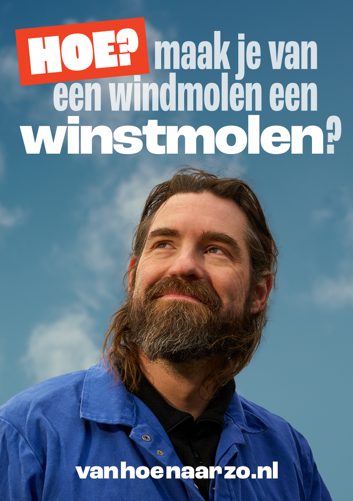 Betrek iedereen in de energietransitie en maak mensen in jouw buurt bewust van duurzaamheid. Zo profiteer je samen van de voordelen. Denk je mee? #vanhoenaarzoVan zonnepanelen op je dak tot windenergie delen met je buren. Zo profiteer ook jij van de energietransitie. Doe je mee? #vanhoenaarzoVan inspraak over duurzame opwek in jouw buurt tot samen een energie coöperatie starten. Zo profiteert iedereen van de energietransitie. Denk je mee? #vanhoenarzoVan extra stroomstations in de stad tot 'slimme' energiemeters. Zo voorkomen we overbelasting van het net en profiteren we allemaal van de energietransitie. Denk je mee? #vanhoenaarzoVan eigen duurzame opwek tot samen aan de slag in een coöperatie. Zo profiteer ook jij van de energietransitie. Doe je mee? #vanhoenaarzoVan eigen duurzame opwek tot samen aan de slag in een coöperatie. Zo profiteer ook jij van de energietransitie. Doe je mee? #vanhoenaarzo